AVAILABLE RANGECAT Argon CT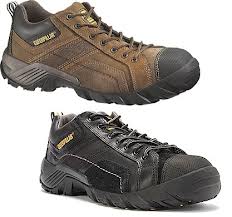 CAT Agitator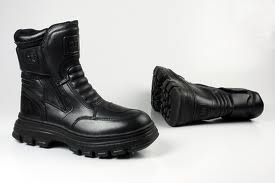 CAT Blaxland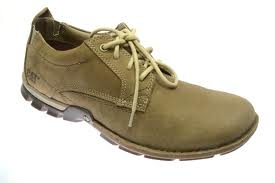 Muddy						Brown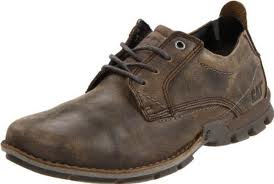 				                 CAT Carsen 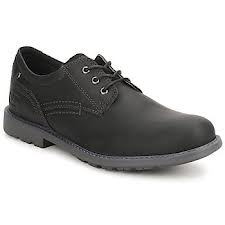 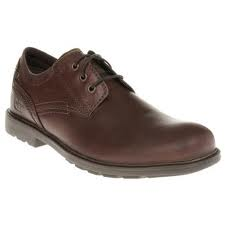 CAT Cassidy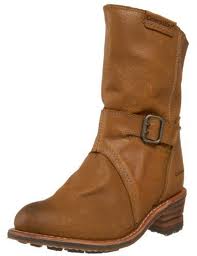 CAT Chala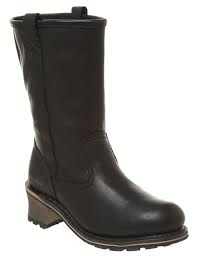 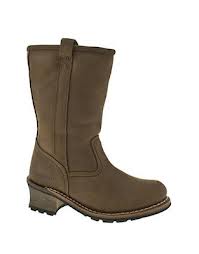 CAT Channing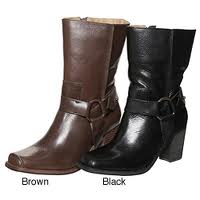 CAT Clive 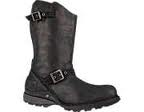 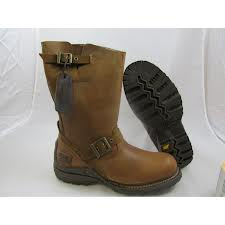 CAT Consort (Steel and Non-Steel Toes)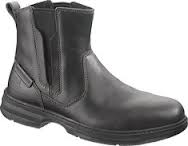 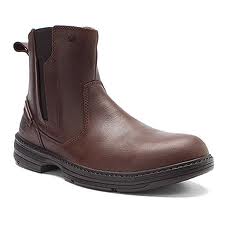 CAT Dougald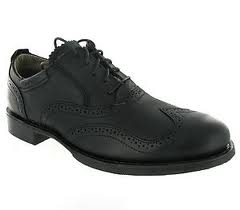 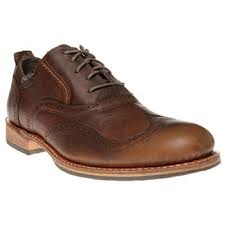 	                Black						PeanutCAT Emerge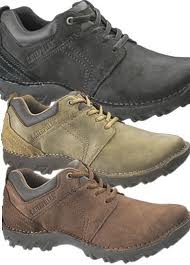 Colours: Black; Dark Beige; Blackout; Peanut; BeanedCAT Endure Steel Toe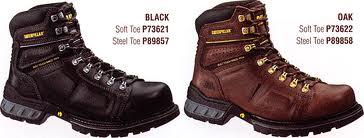 CAT Equinox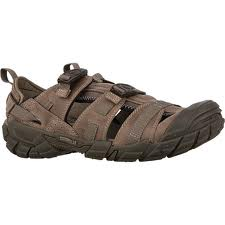 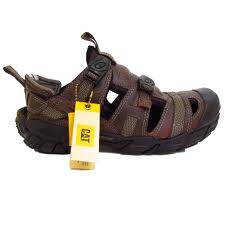 			Bison					BrownCAT Evander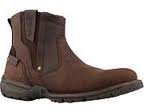 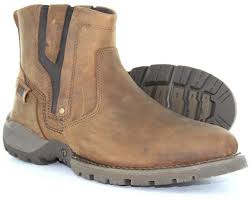 			Brown				Dark BeigeCAT Flexguard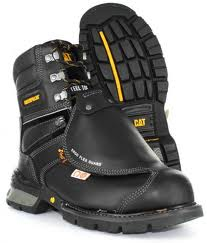 